UNIVERSIDADE FEDERAL DO PARÁ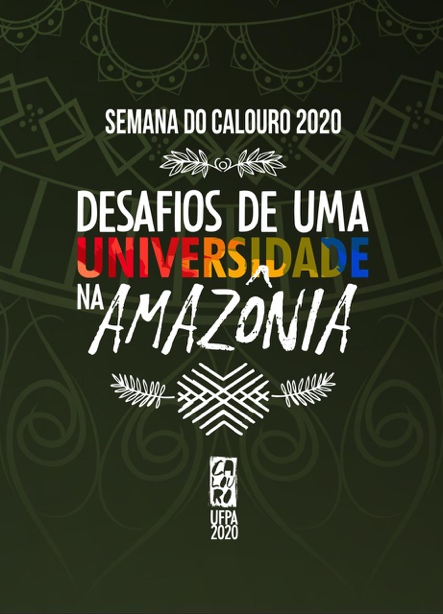 SEMANA DO CALOURO 2020Desafios de uma universidade na AmazôniaCAMPUS DE BELÉM, de 2 a 6 de março de 2020CENTRO DE EVENTOS BENEDITO NUNESPROGRAMAÇÃO PARA TODOS OS DIAS:08h00 – Credenciamento09h00 – BOAS-VINDAS DA UFPA: Reitor, Vice-Reitor e Pró-ReitoresSaudação do Reitor Professor Dr. Emmanuel Zagury Tourinho09h45 – Políticas Afirmativas na UFPAVice-Reitor Prof. Dr. Gilmar Pereira da Silva e Professora Dra. Zélia Amador de Deus 10h00 – Representação Estudantil: DCE, UNE.10h15 – Certificação dos Primeiros colocados e habilitados de cada curso10h30 – Aula Magna (Quadro em destaque)11h15 – Programação Cultural – diferentes apresentações locais a cada dia.PROGRAMAÇÃO DAS AULAS MAGNAS POR DIA/ÁREA DE CONHECIMENTOEVENTOS PARALELOSTROTE SOLIDÁRIO E SUSTENTÁVELO Papel do Calouro da UFPA - Doação do material que serviu de apoio à sua aprovação no Processo Seletivo Período: De 2 a 5 de março                              Horário: das 8h30 às 12h00Local: Caminhão da Coleta Seletiva Solidária, ao lado do Centro de Eventos Benedito Nunes (CEBN)ESPAÇO ITEC CIDADÃOEspaço para o exercício da consciência cidadã por meio da experimentação e contato com a natureza e os resíduos que desmistificam a questão do lixo, como algo inservível.Local: Bosque Camilo Viana e Benito Calzavara, ao longo do Igarapé do Tucunduba.Segunda a quinta: das 8h00 às 16h00 - Agendar visita dirigida: 3201-7945 ou E-mail: convivencia@ufpa.brVISITA CAMPUSPasseio orientado ao Campus do Guamá - Estudantes do Curso de Turismo: saídas a cada 15 minutosPeríodo: De 2 a 5 de março                              Horário: das 14h00 às 17h00Local de saída: Em frente ao Centro de Eventos Benedito Nunes (CEBN)HEMOPA - DOAÇÃO DE SANGUEFundação Centro de Hemoterapia e Hematologia do Pará (Hemopa) promove ação para estimular a doação de sangue e medula óssea.Período: 2 a 5 de março                                     Horário: 8h00 às 17h00.DCE e CENTROS ACADÊMICOSRecepção aos Calouros por Curso, no período vespertino, com programação de cada Centro AcadêmicoCONSULTAR A PROGRAMAÇÃO ESPECÍFICA PARA CADA CURSO EM SUA FACULDADE OU ESCOLADIAÁREA DE CONHECIMENTOCURSOSAULA MAGNAPROGRAMAÇÃO CULTURAL2/3Ciências Exatas e da Terra e Engenharias e suas Tecnologias. ICEN, ITEC, IG, INEAFArquitetura e Urbanismo, Ciências da Computação, Ciências Naturais, Conservação e Restauro, Desenvolvimento Rural, Engenharia Biomédica, Engenharia Civil, Engenharia da Computação, Engenharia de Alimentos, Engenharia de Materiais, Engenharia de Telecomunicações, Engenharia Elétrica, Engenharia Ferroviária e Logística, Engenharia Mecânica, Engenharia Naval, Engenharia Química, Engenharia Sanitária e Ambiental, Estatística, Física, Geofísica, Geologia, Geoprocessamento, Matemática, Meteorologia, Oceanografia, Química, Química Industrial e Sistemas de InformaçãoComo construir cidades para nosso futuro comum? Urbanização, mudanças climáticas e tecnologias para a AmazôniaProfessora Dra. Roberta Menezes Rodrigues (Faculdade de Arquitetura e Urbanismo - UFPA)Coral de sax – EMUFPA3/3Ciências Humanas e Ciências Sociais e Suas Tecnologias. ICSA, IFCH, ICJAdministração, Arquivologia, Biblioteconomia, Ciências Econômicas, Ciências Contábeis, Direito, Serviço Social, Turismo, Filosofia, Ciência Sociais, História, Geografia, Psicologia.As Humanidades e a Construção Social Amazônica: Problemas e PerspectivasProfessora Dra. Edna Maria Ramos de Castro (Núcleo de Altos Estudos Amazônicos – UFPA)Dança e inclusão – ETDUFPADireção: Professora Dra. Mayrla Andrade4/3Ciências Biológicas e Ciências da Saúde e Suas Tecnologias (ICB, ICS)Biomedicina, Biotecnologia, Ciências Biológicas, Engenharia de Bioprocessos Enfermagem, Medicina, Fisioterapia, Terapia Ocupacional, Odontologia, Farmácia, Nutrição.Neurociência, Arte e Educação: construindo cidadania num mundo predominantemente digitalProf. Dr. Norberto Garcia Cairasco (Faculdade de Medicina de Ribeirão Preto – USP)Coro cênico elegbara – ETDUFPADireção: Professora MSc. Lúcia Uchôa5/3Linguagens, Códigos e suas Tecnologias e Educação (ICA, ILC, ICED, IEMCI)Artes Visuais, Cinema, Dança, Música, Museologia, Tec. em Produção Multimídia, Teatro, Letras: Libras e L. Portuguesa, L. Portuguesa, L. Inglesa, L. Espanhola, L. Francesa, L. Alemã/ Comunicação Social: Jornalismo, Publicidade e Propaganda, Educação Física, Pedagogia e Licenciatura Integrada em Educação em Ciências, Matemática e Linguagens.A Espetacularidade dos Cortejos Populares da AmazôniaProf. Dr. Miguel de Santa Brígida Júnior(Instituto de Ciências da Arte – UFPA)Corpo de dança da etdufpaDireção: Professor Dr. Jaime Amaral